Уважаемые  коллеги!Учебный центр Профсоюзов приглашает граждан предпенсионного возраста и пенсионеров пройти профессиональное обучение и дополнительное профессиональное образование Согласно постановлению Администрации Приморского края от 07.12.2012 № 384-па «Об утверждении государственной программы Приморского края «Содействие занятости населения Приморского края на 2013-2020 годы» граждане предпенсионного возраста, незанятые граждане, которым в соответствии с законодательством Российской Федерации назначена страховая пенсия по старости и которые стремятся возобновить трудовую деятельность, могут получить новую специальность или повысить квалификацию. В соответствии с Указом Президента Российской Федерации от               7 мая 2018 года № 204 «О национальных целях и стратегических задачах развития Российской Федерации на период до 2024 года» с 2019 года в Приморском крае планируется мероприятие по профессиональному обучению и дополнительному профессиональному образованию лиц предпенсионного возраста.	Лицами предпенсионного возраста являются граждане Российской Федерации, проживающие на территории Приморского края, относящиеся к категории лиц предпенсионного возраста (за пять лет до наступления возраста, дающего право на страховую пенсию по старости, в том числе назначаемую досрочно).	Профессиональное обучение и дополнительное профессиональное образование граждан данной категории будет происходить путем предоставления гражданину сертификата для прохождения профессионального обучения и дополнительного профессионального образования. 	Максимальный срок обучения составляет 3 месяца. Профессиональное обучение планируется осуществлять с учетом перечня приоритетных профессий (специальностей) и программ для профессионального обучения и дополнительного профессионального образования граждан предпенсионного возраста, утвержденного приказом департамента труда и социального развития Приморского края. Обучение будет проводиться по очной, очно-заочной и дистанционной форме обучения.	Выдача сертификата на образовательные услуги осуществляется при личном обращении гражданина в государственное учреждение службы занятости населения по месту жительства или месту пребывания. 	В период профессионального обучения и дополнительного профессионального образования незанятому гражданину предпенсионного возраста выплачивается стипендия в размере величины минимального размера оплаты труда с учетом районного коэффициента к заработной плате. 	Для получения государственной услуги по профессиональному обучению и дополнительному профессиональному образованию незанятому пенсионеру нужно обратиться в государственное учреждение службы занятости населения по месту жительства.	Контактный телефон отдела по профориентации и профессиональному обучению департамента труда и социального развития Приморского края: (423) 222-72-15.Обращаться по адресу: г. Владивосток, ул. Пушкинская, 13, каб.12Обучение осуществляет Учебный центр  Федерации профсоюзов Приморского края по предлагаемым программам профессионального обучения и дополнительного профессионального образования для лиц предпенсионного возраста на 2019 – 2020 гг.Запись на обучение по тел.: 8(423)  222-53-57;  8(423) 226-12-23https://www.umc.fppk.org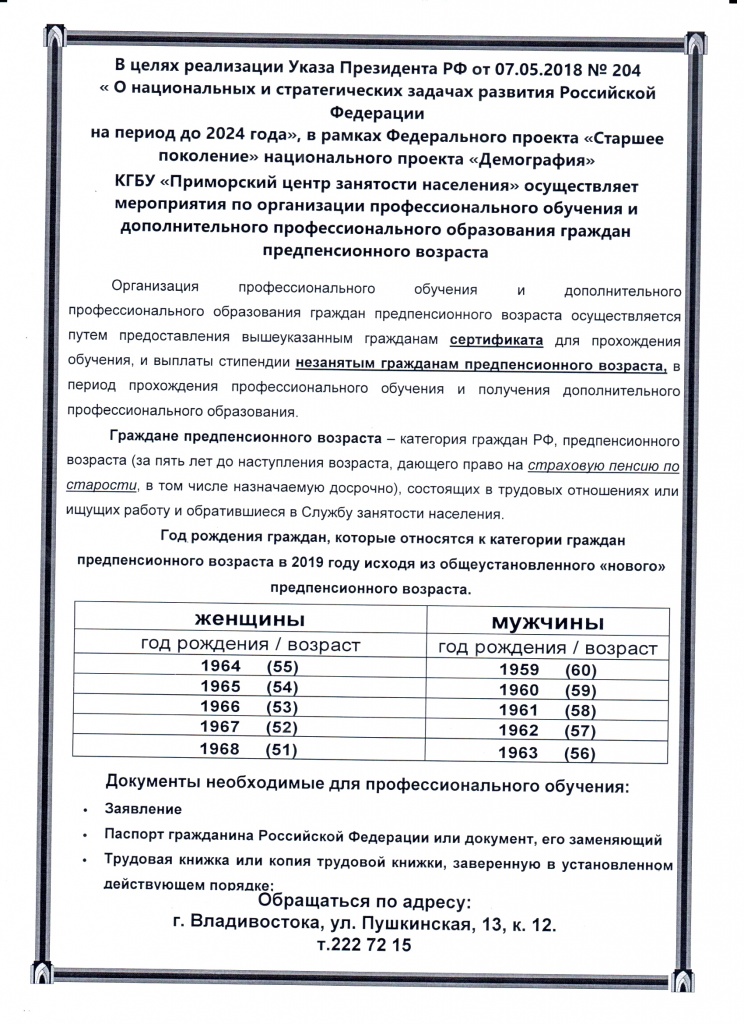 № п/пНаименование программы Количество учебных часов№ п/пНаименование программы Количество учебных часов123ПОВЫШЕНИЕ КВАЛИФИКАЦИИПОВЫШЕНИЕ КВАЛИФИКАЦИИПОВЫШЕНИЕ КВАЛИФИКАЦИИРуководитель малого и среднего бизнеса144Охрана труда72Правовое регулирование трудовых отношений. Организация работы кадровой службы72Противодействие коррупции 40Обеспечение мер безопасности при угрозе совершения террористического акта и минимизации его последствий72Бухгалтерский учет в государственных (муниципальных) учреждениях72Информационно-коммуникационные технологии в практике работы учителя-предметника721С: Предприятие 8.3841С: Предприятие 8.3 (1С: Бухгалтерия)48 1С: Предприятие 8.3 (1С: Зарплата и управление персоналом)48 1С: Предприятие 8.3 (1С: Управление торговлей)48 Пользователь ПК40Профессиональная переподготовкаПрофессиональная переподготовкаПрофессиональная переподготовкаСпециалист по охране труда в сфере охраны труда256Техносферная безопасность в сфере охраны труда и техносферной безопасности500Менеджер (специалист) по персоналу256Специалист по управлению персоналом в сфере управления персоналом256Менеджмент в образовательной организации316Бухгалтер288Педагог профессионального обучения и профессионального образования392Педагогическая деятельность в дополнительном образовании детей и взрослых316Педагогика дошкольного образования: Воспитатель дошкольной образовательной организации330Специалист по организационному и документационному обеспечению управления организацией256Экскурсовод (Гид)256Специалист по социальной работе256Специалист по работе с семьей256Администратор зала со знанием компьютерного учета288Профессиональное обучениеПрофессиональное обучениеПрофессиональное обучениеДелопроизводитель; Секретарь руководителя210Младший воспитатель; Помощник воспитателя210Социальный работник210Кладовщик82